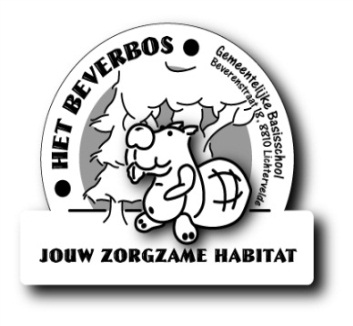 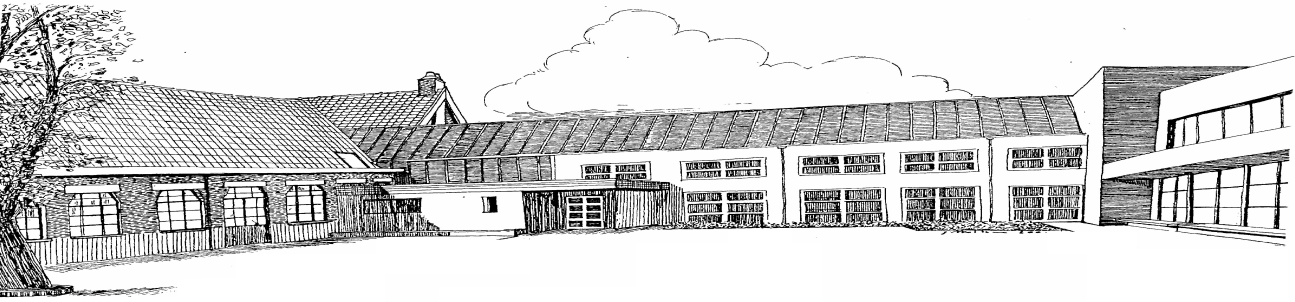 		         Beverenstraat 18	        8810 Lichtervelde		 www.beverbos.be	  					          051/72.25.28	         051/72.78.61		 school@beverbos.beREGLEMENT VAN DE VOOR- & NASCHOOLSE OPVANGCONTACTPERSONENHet organiserend bestuur van de naschoolse opvang in het Beverbos is in handen van het gemeentebestuur; Marktplaats 2; 8810 Lichtervelde. De dagelijkse leiding van de voor- en naschoolse opvang is in handen van het opvangteam. Zij coördineren de werking en onderhouden de contacten met ouders, leerlingen. Belangrijke informatie wordt ook doorgegeven aan de leerkrachten. Contact is mogelijk via de schooltelefoon (0485/205637) of via mail (opvang@beverbos.be).  DOELGROEP & VERZEKERINGWij richten ons naar alle kinderen die school lopen in het Beverbos; Beverenstraat 18; 8810 Lichtervelde. De schoolverzekering loopt voor de leerlingen die in de voor- of naschoolse opvang blijven. Aangifte van schadegevallen of ongevallen gebeurt aan de verantwoordelijke (of haar vervanger) binnen een periode van 12 uur na het ongeval, zodat de verzekeringsinstelling tijdig op de hoogte kan gebracht worden. KLACHTENBEHANDELINGAls je met vragen, opmerkingen of klachten zit, laat dit ons weten. Spreek erover met de begeleidsters of directeur. De opvang is er op de allereerste plaats voor je kind en jezelf. We willen onze werking zoveel mogelijk afstemmen op de vragen en noden van ouders. Neem gerust de tijd voor een praatje met de begeleidsters. Zij zullen je graag informeren over de opvang en de kinderen. Waar nodig, zoeken zij naar oplossingen, verbeterpunten of een nieuwe aanpak. Je kunt een klacht ook schriftelijk of via mail (school@beverbos.be) overmaken aan de directeur. We garanderen dat elke klacht efficiënt en discreet behandeld zal worden. OPNAMEBELEID en INSCHRIJVINGDe inschrijving kan gebeuren bij de begeleidsters van de schoolopvang. Bij de inschrijving ontvang je een fiche. De ingevulde en ondertekende fiche geldt als inschrijvingsformulier. Er is geen opvang voorzien op woensdagnamiddag, schoolvrije dagen en vakantiedagen. Voor opvang tijdens die momenten, verwijzen we graag door naar de gemeentelijke opvang ‘De Duiventil’.OPENINGSDAGEN & OPENINGSURENDe schoolopvang is open op schooldagen. Voor de kalender verwijzen we graag naar de website of de schoolbrochure.Voorschools is er opvang van 7u.00 tot 8u.30.
Naschools is er opvang van 15u.35 tot 17u.45.
Woensdagnamiddag is er opvang van 12u.05 tot 13u.00. Kinderen die woensdagnamiddag langer opvang nodig hebben dan voorzien in onze opvang, kunnen mits afspraak met de gemeentelijke kinderopvang ‘De Duiventil’, opgehaald worden na de schooluren. WEDERZIJDSE AFSPRAKEN TUSSEN OUDERS EN OPVANGBRENGEN & HALENBinnen de openingsuren kan je jouw kind op elk moment brengen of afhalen. Bij het brengen en afhalen is er tijd om vragen te stellen of iets door te geven aan de begeleidsters. We vragen om je kind voor sluitingstijd af te halen. Uitzonderlijk kan het eens voorvallen dat je niet tijdig in de schoolopvang geraakt. In dit geval nemen wij onze verantwoordelijkheid en zorgen voor een verdere gegarandeerde opvang in de Duiventil. Wie de kinderen te laat afhaalt laat dit weten via het mailadres opvang@beverbos.be  Deze leerlingen worden dan naar de Duiventil gebracht.  Bij herhaaldelijk te laat komen wordt hiervoor een kost aangerekend, dit is hieronder opgenomen in het opvangreglement.Bij herhaaldelijk laattijdig afhalen vragen we om een andere oplossing te zoeken die beter aansluit bij je behoefte. Indien je niet meewerkt kan dit leiden tot het beëindigen van de opvang. Om misbruik tegen te gaan wordt bij overschrijding van het einduur €6,20 per begonnen halfuur aangerekend en u wordt uitdrukkelijk gevraagd de schoolopvang te verwittigen. De schoolopvang vertrouwt de kinderen alleen toe aan de personen die uitdrukkelijk worden vermeld in de overeenkomst. Treedt in de loop van de opvang een wijziging op in het ouderlijke gezag of het verblijf- of bezoekrecht, dan is het nodig om dit te laten aanpassen in de overeenkomst. Als een kind zelfstandig de opvang mag verlaten, moet daar duidelijk toestemming voor gegeven worden onder de rubriek ‘afspraken i.v.m. afhaling’.Wanneer een kind zijn verblijf in de opvang onderbreekt wegens sport- of culturele activiteiten of om enige andere reden, dient dit schriftelijk door de ouders te worden meegedeeld en ligt de verantwoordelijkheid bij de ouders. Indien een leerling na een activiteit (muziekschool, logo, dictie) terug in de opvang aansluit, gebeurt dit op eigen initiatief. De leerlingen dienen zich zelfstandig aan te melden in de opvang. De aanwezigheid wordt geregistreerd.ZIEKTE & MEDICATIEOm zowel jouw kind als de andere kinderen in de opvang te beschermen, vragen we aan elke ouder om ons te informeren over alle medische problemen. Zo kunnen we beter de mogelijke gevaren inschatten en met de nodige waakzaamheid handelen. Te zieke kinderen kunnen niet in de schoolopvang terecht. Voorzie best in een alternatief. Dit is zowel in het belang van het zieke kind, als in het belang van de overige kinderen in de opvang. Indien je kind in de loop van de dag ziek wordt, zal de verantwoordelijke proberen contact op te nemen met de ouders. Samen wordt dan een passende oplossing gezocht. Meestal vragen we je kind zo snel mogelijk op te halen. Bij deze beslissing staat het belang van het kind voorop, maar er wordt ook rekening gehouden met het belang van de andere opgevangen kinderen en de extra werkbelasting die de zorg voor een ziek of gewond kind met zich meebrengt. Eventuele medische kosten die de school moet maken om het kind de juiste zorgen te geven, vallen ten laste van jullie, als ouders.In principe wordt er geen medicatie toegediend. Uitzonderlijk kan hiervan worden afgeweken. Dit kan evenwel enkel op medisch voorschrift. Ook vragen wij op de fles/flacon/tube of andere verpakking door de apotheker duidelijk het volgende te laten vermelden: Naam van de inhoudNaam van de dokter/apothekerNaam van het kindDatum van aflevering en vervaldatumDosering en wijze van toedieningDuur van de behandelingWijze van bewarenGELDELIJKE BEPALINGENPer begonnen half uur wordt 0,80 euro aangerekend. De betalende opvang start om 16 uur. Vanaf   7.15 u. tot   7.45 u.:	€ 0,80
Vanaf   7.45 u. tot   8.15 u.:	€ 0,80
Vanaf 16.00 u. tot 16.30 u.:	€ 0,80
Vanaf 16.30 u. tot 17.00 u.:	€ 0,80
Vanaf 17.00 u. tot 17.45 u.: 	€ 0,80 woensdag: 	
Vanaf 12.15 u. tot 12.45 u.: 	€ 0,80
Vanaf 12.45 u. tot 13.00 u.: 	€ 0,80Elk jaar krijgen jullie als ouder een fiscaal attest met de kosten van de opvang. De facturatie gebeurt maandelijks op de schoolrekening. Het retributiereglement van de gemeente met betrekking tot wanbetalers is van toepassing. De schoolopvang kan de opvang eenzijdig beëindigen als je als ouder de bepalingen van het huishoudelijke reglement niet naleeft en je geen gevolg geeft aan mondelinge en schriftelijke verwittigen van het gemeentebestuur. De opzeggingsbrief wordt aangetekend verstuurd en vermeldt de reden en de ingangsdatum van de schorsing. In alle gevallen waarin het huishoudelijk reglement niet voorziet, beslist het organiserend bestuur autonoom. AFSPRAKEN MET DE KINDERENElke leerling hangt bij het toekomen in de opvang zijn jas aan de daarvoor voorziene kapstokken. Ook de boekentas wordt netjes op de daarvoor voorziene plaats gezet. Na de school willen we dat elk kind zich kan ontspannen en spelen we buiten (indien het weer dit toelaat) tot 16u.00. Nadien is er kans om binnen te spelen of eventueel wat huiswerk te maken. Bij regen en koud weer krijgen de kleuters eerst de kans om zich te installeren in de opvang. Nadien volgt het lager. Het kan ook dat de kinderen uit de lagere afdeling bij regen in de grote zaal spelen.Huiswerk kan gemaakt worden in de opvang na 16u. Dit gebeurt echter zonder extra begeleiding. INFORMATIEVE FICHE OPVANG BEVERBOS
Schooljaar 2022 – 2023Dit document dient als inschrijvingsbewijs voor de voor- en naschoolse opvang in het BeverbosALGEMEENNaam: ………………………………………………………………………………….……………………………		Voornaam:…………………………………Adres: ………………………………………………………………………………………………………………………………………………………………………………..Klas: …………….				          Contact tel. …………………/……………-……………-…………… tijdens de opvangurenNaam  moeder	………………………………………………………………………………….  	tel. …………………/……………-……………-……………Naam  vader	…………………………………………………………………………………. 	tel. …………………/……………-……………-……………
AFSPRAKEN I.V.M. AFHALING VAN HET KINDWie zal het kind normaal ophalen?				………………………………………………………………………………….Telefoon afhaler						…………………/……………-……………-……………Wie mag het kind nog afhalen?					………………………………………………………………………………….………………………………………………………………………………….	………………………………………………………………………………….………………………………………………………………………………….	………………………………………………………………………………….	Wie mag het kind ABSOLUUT NIET afhalen?			………………………………………………………………………………….
(bijgevoegd  bewijs van rechtbank indien dit 1 van de ouders is)
Mag het kind de opvang alleen verlaten? 	JA / NEE Indien ja, wanneer? …………………………………………………………………………………………………………………………………………………………Opmerkingen: ………………………………………………………………………………………………………………………………………………………………………………….…………………………………………………………………………………………………………………………………………………………………………………………………..………………………………………………………………………………………………………………………………………………………………………………….…………………………………………………………………………………………………………………………………………………………………………………………………..………………………………………………………………………………………………………………………………………………………………………………….…………………………………………………………………………………………………………………………………………………………………………………………………..OPVANGGEGEVENSWanneer zal uw kind ongeveer gebruik maken van de opvang tijdens het schooljaar 2015 – 2016?Aanvullende gegevens:………………………………………………………………………………………………………………………………………………………………………………….…………………………………………………………………………………………………………………………………………………………………………………………………..………………………………………………………………………………………………………………………………………………………………………………….…………………………………………………………………………………………………………………………………………………………………………………………………..………………………………………………………………………………………………………………………………………………………………………………….…………………………………………………………………………………………………………………………………………………………………………………………………..HANDTEKENING OUDERS: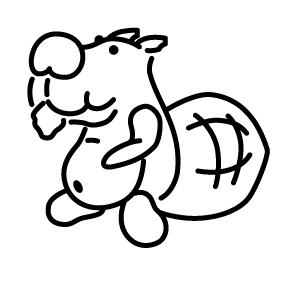 VOORSCHOOLSNASCHOOLSvanaftotmaandagdinsdagwoensdagdonderdagvrijdag